United Memorial Funeral Home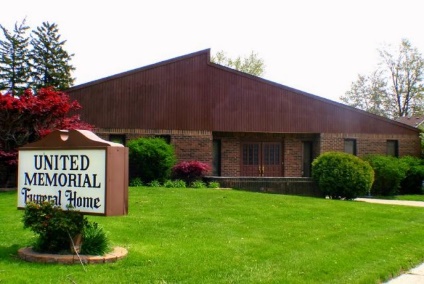 75 Dickinson St.Mt. Clemens, MI. 48043(586)463-8800     fax (586)463-8845  Email:admin@unitedmemorialfh.com
www.unitedmemorialfh.com       	  Cynthia Howell, Funeral Director	Funeral arrangements for: Linda DixonVisitation: Friday, June 4, 2021 10:00 a.m. – 12:00 noon		United Memorial Funeral Home		75 Dickinson St.		Mt. Clemens, MI. 48043Funeral: Friday, June 4, 2021 1:00 p.m.		United Memorial Funeral Home		75 Dickinson St.		Mt. Clemens, MI. 48043